Тема Форума: Гендерные перспективы в решениях и действиях. Цель Форума:Гендерное равенство и баланс состава рабочей силы – потенциальный источник конкурентного преимущества.Интеграция отечественной науки с производством. Тенденции в сфере высшего инженерно-технического образования женщин.ПРОГРАММА ФОРУМА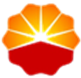 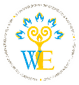 ЭНЕРГЕТИКА САЛАСЫНДАҒЫ ӘЙЕЛДЕР ФОРУМЫЖЕНСКИЙ ЭНЕРГЕТИЧЕСКИЙ ФОРУМ «Gender perspective in decisions and actions»19 мая 2023 АстанаОрганизаторы:CNPC, Central Asia and Russia/ Центральная Азия и Россия Женский Энергетический Клуб, KAZENERGY Дата и время:19 мая 2023 года, 9.00 – 14.30Место проведения:г. Астана, ул.Сыганак,45. «Пекин Палас Soluxe Hotel Astana». Конференц-зал «Soluxe», 2 этаж Регламент: Доклады - до 8 минут Дискуссионные выступления – до 5 минут 9.00 - 10.00 Регистрация участников, 2 этаж. Приветственный кофе-брейк.Модератор: Абдрасилова Р.С.Заместитель генерального директора по трудовым ресурсам, СNPC в КазахстанМодератор: Абдрасилова Р.С.Заместитель генерального директора по трудовым ресурсам, СNPC в Казахстан10.00 – 11.10Открытие форума: Видео-презентация 25-летия СNPC в Казахстане (сокращенная версия)Вэй Юйсян, Вице-Президент CNPC в КазахстанеПриветствия:Гиният А.Г., Министр здравоохранения РК (по согласованию) Сагиндыкова Н.Е., Вице-министр труда и социальной защиты населения РК (по согласованию)Сулеймен Л.Ж. Заместитель председателя национальной комиссии по делам женщин и семейно-демографической политике при президенте РК (по согласованию)Представитель Министерства энергетики РК (по согласованию) Арысова Д.А., АО НК "КазМунайГаз", Заместитель председателя ПравленияАсылмуратова А.А., Заслуженная артистка России, Художественный руководитель театра «Астана Опера». Основатель К.Н.А. Хореографии.Байдашева Ж.А., Директор, Ассоциация «Казахстанский Совет Иностранных Инвесторов при Президенте РК» Аккайсиева А.У., Председатель ЖЭК, Ассоциация «KAZENERGY»11.10 – 11.30 Кофе-брейк, 2 этаж. Видеоролик (полная версия) ПАНЕЛЬНЫЕ СЕССИИ 11.30-12.30«WE: Challenges & Opportunities» Гендерные различия в понимании и оценке карьеры: стереотипы, вызовы и возможности. Развитие кадрового потенциала и вклад женщин в экономику страны. Расширение прав и возможностей женщин (истории становления и личного успеха). Модератор: Ахмурзина Л.Ж., исполнительный директор Ассоциации «KAZENERGY»Сергазина Г., Проектный менеджер Программы развития ООН в КазахстанеАширбекова Б.С., ТОО СП «Казгермунай», Заместитель генерального директора по социальным и кадровым вопросам Кусаинова Э.М., Группа компаний «ПетроКазахстан», Директор по трудовым ресурсам Шаненова А.К., ТОО «Mercury Properties», Генеральный директор Тажмагамбетова Н.А., АО «Эмбамунайгаз», Директор департамента бюджетирования и экономического анализа 12.30 – 13.00«WE: Power in STEM» Образование, карьера, социальные лифты, сообщества. Интеграция отечественной науки с производством: повышение эффективности производства, обучение без отрыва от производстваМодератор: Шакуликова Г.Т., Председатель Правления- ректор Атырауского университета нефти и газа им. С. УтебаеваДжумасеитова А.К., Казахстанско-Британский Технический Университет (КБТУ), Проректор по академическим вопросамБекишева А.М., Генеральный директор, ТОО «КАЗГИПРОНЕФТЕТРАНС»Сейткасимова А.Г., Генеральный директор, ТОО «URBAN COLLEGE» ПАНЕЛЬНЫЕ СЕССИИ 11.30-12.30«WE: Challenges & Opportunities» Гендерные различия в понимании и оценке карьеры: стереотипы, вызовы и возможности. Развитие кадрового потенциала и вклад женщин в экономику страны. Расширение прав и возможностей женщин (истории становления и личного успеха). Модератор: Ахмурзина Л.Ж., исполнительный директор Ассоциации «KAZENERGY»Сергазина Г., Проектный менеджер Программы развития ООН в КазахстанеАширбекова Б.С., ТОО СП «Казгермунай», Заместитель генерального директора по социальным и кадровым вопросам Кусаинова Э.М., Группа компаний «ПетроКазахстан», Директор по трудовым ресурсам Шаненова А.К., ТОО «Mercury Properties», Генеральный директор Тажмагамбетова Н.А., АО «Эмбамунайгаз», Директор департамента бюджетирования и экономического анализа 12.30 – 13.00«WE: Power in STEM» Образование, карьера, социальные лифты, сообщества. Интеграция отечественной науки с производством: повышение эффективности производства, обучение без отрыва от производстваМодератор: Шакуликова Г.Т., Председатель Правления- ректор Атырауского университета нефти и газа им. С. УтебаеваДжумасеитова А.К., Казахстанско-Британский Технический Университет (КБТУ), Проректор по академическим вопросамБекишева А.М., Генеральный директор, ТОО «КАЗГИПРОНЕФТЕТРАНС»Сейткасимова А.Г., Генеральный директор, ТОО «URBAN COLLEGE» 13.00 -13.10 Подведение итогов Вэй Юйсян, Вице-Президент CNPC в Казахстане 13.10 – 14.30Обед. Ресторан «Silk Way», 2 этаж